                                                    Radom dnia……………………..

 
Deklaracja udziału w zajęciach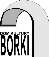 Imię i Nazwisko dziecka  ………………………………………………………………Data i miejsce urodzenia   ……………………………………………………………Imiona i nazwiska rodziców/opiekunów…..……………………………...
 …………………………………………………………………………………………………………….………………………………………………………………………………………………………………Adres zamieszkania………………………………………………………………………..
 Telefon kontaktowy……………………………………………………………………….
Nr karty Rodzina Plus…………………………………………………………………….
Ja niżej podpisa(ny/na)*………… ……………………………………………………
jako rodzić/opiekun, oświadczam, że wyrażam zgodę na  
uczestnictwo w zajęciach………………………………………………………………
organizowanych przez Dom Kultury „Borki”
Miesięczna opłata za zajęcia wynosi ……………………………………….
Oświadczam że moje dziecko będzie
 a/ wracało po zajęciach samodzielnie             
b/ będzie odbierane przez opiekuna/ rodzica*
(*niepotrzebne skreślić)
Osoba upoważniona do odbioru dziecka……………………………….....
……………………………………………………………………………………………………………….
Wyrażam zgodę na wykorzystanie wizerunku mojego dziecka w materiałach 
fotograficznych wykorzystywanych i udostępnianych przez Dom Kultury „Borki”
 na potrzeby promocyjne oraz przetwarzanie danych osobowych 
(Dz.U.z 2002r.Nr 101 poz. 926 ze zm.) w celach statutowych. 
Jednocześnie informuję, że zapoznałem się z regulaminem 
uczestnictwa w zajęciach Domu Kultury „Borki”.
………………………………………………………….
Data i podpis rodzica/opiekuna
                                                    Radom dnia……………………..

 
Deklaracja udziału w zajęciachImię i Nazwisko dziecka  ………………………………………………………………Data i miejsce urodzenia   ……………………………………………………………Imiona i nazwiska rodziców/opiekunów…..……………………………...
 …………………………………………………………………………………………………………….………………………………………………………………………………………………………………Adres zamieszkania………………………………………………………………………..
 Telefon kontaktowy……………………………………………………………………….
Nr karty Rodzina Plus…………………………………………………………………….
Ja niżej podpisa(ny/na)*………… ……………………………………………………
jako rodzić/opiekun, oświadczam, że wyrażam zgodę na  
uczestnictwo w zajęciach………………………………………………………………
organizowanych przez Dom Kultury „Borki”
Miesięczna opłata za zajęcia wynosi ……………………………………….
Oświadczam że moje dziecko będzie
 a/ wracało po zajęciach samodzielnie             
b/ będzie odbierane przez opiekuna/ rodzica*
(*niepotrzebne skreślić)
Osoba upoważniona do odbioru dziecka……………………………….....
……………………………………………………………………………………………………………….
Wyrażam zgodę na wykorzystanie wizerunku mojego dziecka w materiałach 
fotograficznych wykorzystywanych i udostępnianych przez Dom Kultury „Borki”
 na potrzeby promocyjne oraz przetwarzanie danych osobowych 
(Dz.U.z 2002r.Nr 101 poz. 926 ze zm.) w celach statutowych. 
Jednocześnie informuję, że zapoznałem się z regulaminem 
uczestnictwa w zajęciach Domu Kultury „Borki”.                                                 ………………………………………………………….
                                                  Data i podpis rodzica/opiekuna
